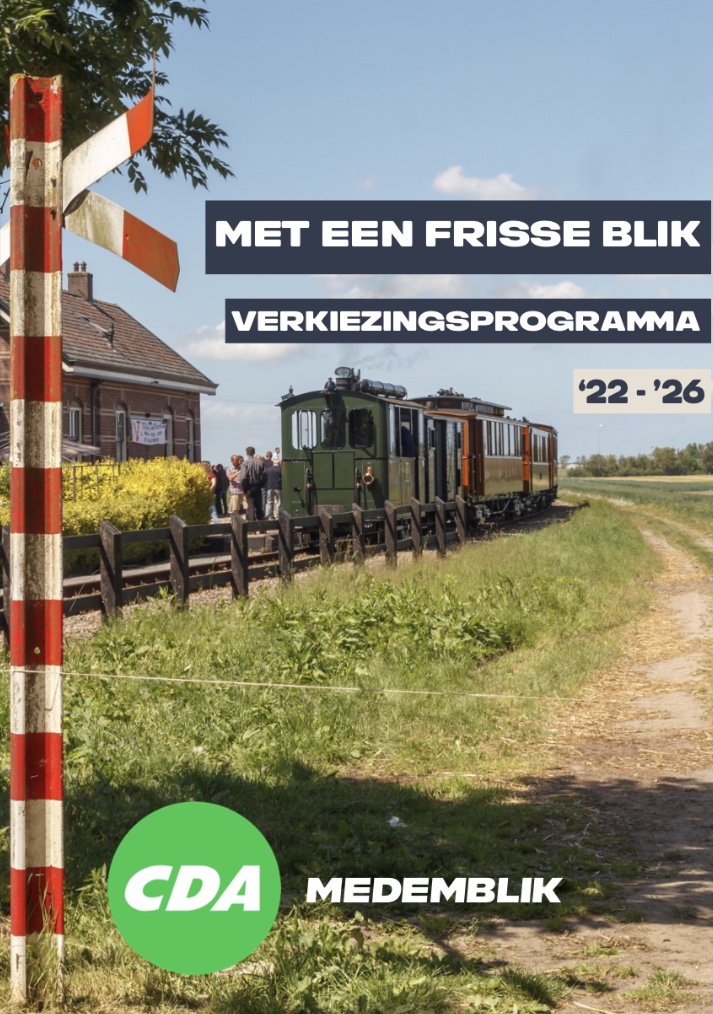 INHOUDSOPGAVE 3.Voorwoord4.Kandidaten5.Het CDA en de vier pijlers7.Zorg voor elkaar14.Samen leven19.Een eerlijke en duurzame economie26.Een duurzame samenlevingEen dienstbare en beschermende overheid Voorwoord Ik ben Saskia Schouten Spijkerman, 38 jaar en moeder van Jim, Steef en Daan. Mijn man Adri en ik runnen samen een melkveehouderij in Nibbixwoud. Dat is vroeg opstaan en hard werken, de meesten van u weten hoe dat voelt. Maar het is ook elke dag anders, elke dag met een frisse blik aan de slag. Op de boerderij, maar ook in de acht jaar waarin ik voor de klas stond. Die frisse blik neem ik mee als lijsttrekker voor het CDA bij de komende gemeenteraadsverkiezingen. Wat ik ook meeneem is mijn betrokkenheid: bij mijn gezin, bij mijn werk, maar zeker ook bij onze gemeenschap, onze samenleving. Als raadslid en als vrijwilliger bij verschillende verenigingen. Want samen leven kan niet zonder samen doen, kan niet zonder je handen uit je mouwen te steken. Niet alleen voor jezelf maar ook – juist – voor anderen. Dat is waar het CDA voor staat. Dat is waar ik voor sta. Daarom wil ik de komende vier jaar - samen met u – met een frisse blik aan de slag om te bouwen aan een gemeente, een gemeenschap, waarin we allemaal de ruimte en de kans krijgen om zo fijn mogelijk samen te leven. Dat begint met de kans om echt thuis te komen. Thuis in een eigen, betaalbare woning. Dat is helaas geen gegeven. Daarom moeten we op zoek naar creatieve oplossingen. Oplossingen die misschien tijdelijk zijn, maar wel perspectief geven. Ik denk dan aan tiny houses, aan flexwoningen, aan mantelzorgwoningen in een ruime achtertuin. Niet via lange bureaucratische procedures, maar door daar gewoon de ruimte voor te geven. Omdat het nodig is. Wat ook nodig is, is de ruimte, de kans om samen te komen. We hebben de afgelopen
twee jaar gevoeld hoe kaal het leven wordt als dat niet kan. Daarom moet de gemeente
het verenigingsleven ondersteunen, subsidies geven aan sportverenigingen, aan het muziekonderwijs, aan cultuur. Want die activiteiten geven niet alleen kleur en smaak aan ons leven, maar zijn ook dé plek om naar elkaar om te kijken, voor elkaar klaar te staan, niet eenzaam te zijn. Die betrokkenheid bij anderen, is ook de
drijfveer van mantelzorgers: mensen die voor een familielid of vriend zorgen, mensen die na een drukke werkdag nog even boodschappen doen voor hun zieke buurman, die op hun vrije dag de buurvrouw naar haar ziekenhuisafspraak brengen. Deze mensen, deze inzet, is onmisbaar in onze gemeenschap. Zij verdienen de steun en waardering van de gemeente. Er is één ding waar in onze gemeente geen ruimte voor mag zijn en dat is het stijgende alcohol- en drugsgebruik onder jongeren. Velen van u maken zich terecht zorgen: dat is niet wat we voor onze kinderen willen. Want wij gunnen onze jongeren een toekomst. Daarom moeten we niet alleen duidelijke regels stellen, maar deze ook handhaven. Dat willen wij doen we via een herstart van het Alcohol- en Drugsprogramma. Ja, er is werk aan de winkel. Voor de gemeente en voor het CDA. Als u op het CDA stemt, ga ik voor u aan de slag. Betrokken en met een frisse blik. Saskia Schouten - Spijkerman Lijsttrekker CDA Medemblik Kandidaten 1 Saskia Schouten - Spijkerman 2 Harry Nederpelt 3 Els van den Bosch - Swagerman 4 Claudia Selders - Kroezen 5 Martijn Droog 6 Sonja Ziwer 7 Elise Salman 8 Piet Ligthart 9 Elles Zuurbier 10 Ed Meester 11 Simon (Jr) Commandeur 12 Jacqueline A. van Stralen 13 Michel Kuin 14 Peter Bot 15 Henk van Unen 16 Hans Kieftenburg 17 Geke Geveke - de Groot 18 Peter Ligthart 19 Bauke de Jong 20 Gertruud Portegies 21 Karin Rood - de Haan  22 Kees Botman 23 Nel Hauwert – Schouten 24 Roxanne Middel-Breddels 25 Cees de Vries 26 Nico Wiering 27 Gerard Kuin 28 Frans de Lange 29 Angeline Koopman – Peerdeman 30 Ron Schoutsen  31 Mariëtte Kerckhaert 32 Anita Wakelkamp – Velzeboer 33 Aard Nieuweboer 34 Angela Dudink – Ruiter 35 Annie Vlaar – Oudeman  36 Gerard Sneek 37 Marnix de Kroon 38 Gerie Kroezen – Puister 39 Theo van Eijk 40 Toon Steltenpool 41 Simon (Sr) Commandeur  Het CDA en de vier pijlers Het CDA van de gemeente Medemblik presenteert het verkiezingsprogramma voor de raadsperiode 2022-2026. Het CDA Medemblik heeft zich de afgelopen raadsperiode maatschappijbreed ingezet op samenwerking en zal dat de komende jaren blijven doen. Wij zijn er voor u en werken in de lokale politiek namens u! Samenwerking op lokaal,
maar ook op regionaal niveau is essentieel. Een breed gedragen besluit is immers in de meeste gevallen een goed besluit. Het CDA kiest voor de menselijke maat, zoekt altijd naar draagvlak en neemt haar verantwoordelijkheid. Wij doen dat vanuit de uitgangspunten van onze partij: 1. Rentmeesterschap Vanuit een besef van verbondenheid tussen de generaties voelt het CDA zich geroepen
tot zorg voor natuur en cultuur. We hebben de natuur en de cultuur geërfd van onze (voor) ouders en te leen van de mensen die na ons komen. Dat vraagt dat we verder kijken dan ons eigen belang en onze eigen tijd, ook op financieel gebied. Beheren en beheersen zijn niet voldoende. Om een betere samenleving achter te laten zijn creativiteit en innovatie met name op het gebied van duurzaamheid nodig. 2. Verantwoordelijkheid Voor het CDA begint politiek met de erkenning van maatschappelijk initiatief. Mensen, buurten, sportclubs, scholen, kerken, moskeeën, zorginstellingen, bedrijven: ze leveren allemaal een unieke bijdrage aan de samenleving. De overheid geeft al die mensen en organisaties het vertrouwen om te doen waar ze goed in zijn. En de burger geeft de overheid het vertrouwen om te doen wat zij moet doen. Vertrouwen is dus belangrijk. Niet alles hoeft volgens regels en wetten te gebeuren. Mensen en bedrijven weten vaak zelf heel goed hoe dingen geregeld moeten worden. 3. Gerechtigheid Het CDA staat pal voor de rechtsstaat als onmisbare voorwaarde voor de bescherming
van menselijke waardigheid. De overheid is er om samenleven mogelijk te maken voor ons allemaal. Een betrouwbare overheid stelt duidelijke grenzen en geeft mensen zekerheid. De overheid is er ook om onrecht te bestrijden; ze moet rechtvaardig zijn. En, de overheid moet zorgen voor mensen die kwetsbaar en afhankelijk zijn. 4. Solidariteit Het CDA zet in op betrokken burgers om de onderlinge verbondenheid te versterken. Er moet betrokkenheid zijn tussen generaties en tussen arm en rijk. We leven niet alleen voor onszelf, maar we zijn pas mens door met elkaar te leven. De overheid zorgt voor de basis van sociale zekerheid: voor iedereen is er gezondheidszorg, onderwijs en inkomen. De persoonlijke factor mag daarbij niet uit het oog worden verloren. Het CDA vindt onderlinge verbondenheid tussen mensen belangrijk. Traditie en inspiratie De christelijke traditie leerde ons het belang van de menselijke waardigheid. Mensen zijn niet slechts van waarde op grond van hun prestaties of bezit. Ieder mens heeft een intrinsieke waarde en waardigheid. De christelijke traditie leert ons dat de wereld een huis is met vele kamers, waarin voortdurend getimmerd moet worden en waarin verdraagzaamheid niet zonder moeite geleerd moet worden. In levensbeschouwelijk opzicht is Nederland veelkleurig geworden. Uiteindelijk willen mensen graag bijdragen aan een betere wereld, iets betekenen voor hun medemens en komende generaties. Die inspiratie kan vanuit de christelijke traditie komen, maar ook vanuit een rijkdom aan ander gedachtegoed. We laten ieder in zijn waarde. 1 Zorg voor elkaar Het CDA kiest voor een samenleving waar we met elkaar de verantwoordelijkheid dragen voor het land en de gemeente waarin we willen leven. We hebben elkaar nodig. De zorg voor elkaar is het fundament onder onze samenleving. Zo lang we goed voor elkaar zorgen kunnen we iedere uitdaging aan. We dragen samen de verantwoordelijkheid voor een rechtvaardige samenleving waarin iedereen meedoet en ieder mens telt. Wij zetten in op samenwerking en gedeelde verantwoordelijkheid omdat we ervan overtuigd zijn dat dat meer perspectief en vertrouwen biedt dan eenieder voor zich in de maatschappij. Zorg in de buurt Het CDA zet zich in voor behoud van zorg in de buurt. Op regionaal niveau werken we voor de zwaardere zorg samen en stemmen we de procedures op elkaar af. We willen dat de eerstelijnszorg zoveel mogelijk als één team samenwerkt. Daarbij zetten we in op continuïteit. Het is nooit leuk om zorg nodig te hebben, maar iedere keer een andere zorgverlener maakt anoniem. Een vertrouwd gezicht is belangrijk. Steun voor wie een ander helpt Het CDA is zich zeer bewust van de onschatbare waarde van mantelzorgers en zal
zich inspannen voor blijvende en ruim voldoende waardering voor hen die zorgen voor
een naaste. Het mantelzorgcompliment en het kennisplatform zijn hier onderdeel van.
Zeker (huishoudelijke) hulp en ondersteuning door middel van bijvoorbeeld respijtzorg dragen bij aan de lastenverlichting van degene die voor zijn/haar naaste zorgt. Het onderwerp mantelzorg moet standaard aan de orde komen bij ieder keukentafelgesprek. Mantelzorgers ervaren veel regeldruk en daarom moet er meer en voortdurend bekendheid worden gegeven aan de mogelijkheid van onafhankelijke cliëntondersteuning. De jonge mantelzorgers verdienen wat ons betreft speciale aandacht zodat zij zich kunnen ontwikkelen tot gezonde volwassenen. We beschermen wat ons het meest dierbaar is: onze families en gezinnen Families zijn de hoeksteen van de samenleving. Vanuit het gezin en de familie moeten de cirkels van aandacht en zorg steeds wijder getrokken worden. We verliezen daarbij de belangen van de alleenstaanden niet uit het oog. Bij problemen in het gezin werken we aan één plan voor het gezin waarbij de coördinatie plaatsvindt door één regisseur voor het hele gezin, met aandacht voor juridische problemen, relationele problemen, ouderschapsproblemen, veiligheid en schuldenproblematiek. Want, nu zijn er te vaak te veel hulpverleners in huis die onvoldoende samenwerken, met als gevolg dat de situatie zelfs kan verslechteren. Iedereen heeft recht op een veilig thuis. We willen dat het advies- en meldpunt Veilig Thuis laagdrempelig bereikbaar is, met voldoende personeel dat goed opgeleid is. Een onveilige thuissituatie zorgt vaak voor meer problemen op korte en lange termijn. Hoe eerder een oplossing, hoe beter. Het CDA wil dat het sociaal domein (WMO en jeugd) en de participatiewet (werk en inkomen inclusief armoedebeleid en schuldhulpverlening) bij één en dezelfde portefeuillehouder worden ondergebracht. De adviesraad sociaal domein moet tijdig betrokken worden bij het ontwikkelen van beleid op deze terreinen. Armoede, schulden en dakloosheid voorkomen Het CDA wil dat er geen kinderen in armoede opgroeien. We willen de gezinnen waar deze kinderen opgroeien meer maatwerk bieden en betere schuldregelingen. We willen de risicogroepen preventief bereiken om schulden in de toekomst te voorkomen. Armoede brengt vaak eenzaamheid met zich mee omdat er geen geld is om iets te ondernemen. Er zijn veel regelingen, mogelijkheden en organisaties die zich inzetten voor het tegengaan van armoede en eenzaamheid. We willen meer bekendheid geven aan een betere toegankelijkheid van deze mogelijkheden. Door goede samenwerking tussen gemeenten, maatschappelijke organisaties en bijvoorbeeld Stichting Leergeld, Schuldhulpmaatje en Stichting Hulpverlening West-
Friese Kerken (HWK), kunnen méér kinderen bereikt worden en krijgen álle kinderen de kansen die ze verdienen. Wij willen het budget dat beschikbaar is voor armoedebestrijding zo breed mogelijk inzetten en zorgdragen voor een actieve publiciteitscampagne, eenvoudige procedures en een snelle werkwijze. Het CDA vindt het van groot belang dat de bestaanszekerheid van inwoners met de laagste inkomens wordt verbeterd. We helpen de voedselbanken en kledingbanken waar we kunnen, bijvoorbeeld bij het vinden van goede huisvesting, ze moeten goed bereikbaar zijn. Het CDA wil uithuiszetting vanwege schulden voorkomen, zeker wanneer het om gezinnen met kinderen gaat. Dakloosheid heeft ernstige sociale en psychische effecten voor de betrokkenen en vergroot de problemen en kosten voor de betrokkenen en samenleving. Van belang is dat de schuldhulpverleningstrajecten vroegtijdig en effectief worden ingezet. Wij willen dat inwoners met problematische schulden sneller worden geholpen en dat schuldtrajecten korter gaan duren in navolging van de gemeente Utrecht die hiermee vooruitloopt op de landelijke wetgeving. Hiermee gaan we in op de bredere roep om schuldtrajecten kort te maken. En bieden we inwoners sneller perspectief en meer vertrouwen in de toekomst. Jeugdzorg en WMO In de jeugdzorg zien we een toename van aanbieders die zich richten op lichte zorg. Het CDA wil een duidelijke afbakening wat jeugdzorg is en wat valt onder gewone opvoeding. We willen meer samenwerking mogelijk maken tussen jeugdzorg en passend onderwijs. We willen dat er duidelijke afspraken met jeugdzorgaanbieders gemaakt worden en dat er adequate controle is op de financiën en dat zorgfraude wordt aangepakt. Ook moeten er duidelijke afspraken zijn met huisartsen en andere verwijzers. We besteden vanzelfsprekend aandacht aan de continuïteit van zorg voor jongeren die 18 worden. We kijken daarbij samen met de jongeren naar een goed overgangspunt naar andere vormen van zorg en andere financieringsbronnen. Pleegzorg Pleegzorg is de grootste variant in de jeugdzorg. Wanneer een kind om wat voor reden dan ook niet thuis kan wonen, is uit onderzoek gebleken, dat het opgroeien in een gezin veel positieve effecten heeft op een kind. Het biedt geborgenheid en veiligheid. Het CDA vindt dat er goede voorwaarden vanuit de gemeente moeten zijn voor maatwerk voor pleegouders. De gemeente moet zich actief blijven inzetten voor het werven, behouden en steunen van pleegouders. Wij vinden het belangrijk dat er structureel een vertegenwoordiger met kennis van pleegzorg zitting heeft in de Adviesraad Sociaal Domein. Betere verbinding tussen onderwijs en jeugdzorg De gemeente bemoeit zich niet inhoudelijk met onderwijs, wel met de huisvesting en heeft overleg met schoolbestuurders. Het CDA wil meer aandacht voor de verbinding tussen onderwijs en jeugdzorg. Er blijkt in de onderwijspraktijk duidelijk nog veel winst te behalen op het gebied van samenwerking en verbinding. Ook financieel gezien kan dit op termijn interessant zijn voor de gemeente wanneer hierdoor gespecialiseerde hulp voorkomen kan worden. De kracht ligt in het faciliteren van de verbinding gezien vanuit de jeugdzorg. Inzet van schoolmaatschappelijk werk is hierbij essentieel. Alcohol en drugs Overmatig alcohol- en drugsgebruik in West-Friesland baart het CDA grote zorgen. De afgelopen tien jaar heeft Medemblik in samenwerking met alle gemeenten in Noord-Holland-Noord beleid ontwikkeld dat gericht is op alcohol- en drugsmatiging. Naast het voortzetten van dit succesvolle beleid heeft gemeente Medemblik, met behulp van de inbreng van jongeren, een lokaal preventieplan ontwikkeld. De uitvoering is in 2017 gestart en wij zullen ervoor pleiten dat dit de komende jaren voortgezet wordt. Vrijwilligers Iedereen doet mee! Het CDA stimuleert een actief vrijwilligersbeleid. Politiek en overheid moeten vooral het vertrouwen geven aan maatschappelijke initiatieven. Daarmee komt de kracht van de samenleving los en komen mensen tot hun recht. Vrijwilligerswerk ontstaat vaak vanuit kleinere initiatieven. Dat moeten we koesteren. Vrijwilligers zijn van onschatbare waarde voor de gemeenschap. Bij onder andere sport- en culturele verenigingen, scholen en maatschappelijke organisaties zouden veel zaken niet mogelijk zijn zonder vrijwillige inzet. Belangrijke voorwaarden zijn het verminderen van de regeldruk en meer ondersteuning van vrijwilligers. Bestrijding eenzaamheid Het CDA blijft zich onverminderd inzetten voor de bestrijding van eenzaamheid. Eenzaamheid is niet altijd goed zichtbaar. Het is een ongrijpbaar fenomeen, maar in onze samenleving komt het maar al te vaak voor. Het treft veel chronisch zieke en oudere mensen die om uiteenlopende redenen niet meer buiten komen. Door de individualisering zijn er steeds meer alleenstaanden en bovendien kampen steeds meer jongeren met dit probleem. Dementievriendelijke gemeente Met de veroudering van de Nederlandse bevolking neemt ook het aantal mensen met dementie toe. Dementie heeft verstrekkende gevolgen voor degene die het overkomt en ook voor zijn of haar naasten. Het CDA wil dementie gemeentebreed op de kaart blijven zetten nu we een dementievriendelijke gemeente zijn. Denk hierbij aan de trainingen van Samen Dementievriendelijk. Mensen met dementie willen we nadrukkelijk een plek geven. Dit willen we bereiken door dementie zoveel mogelijk uit de taboesfeer te halen, door te zorgen voor voorzieningen die nodig zijn en door het verbeteren van de gemeentelijke dienstverlening voor de doelgroep en hun naasten. Wij denken hierbij aan vervoer, mantelzorg, dagbesteding en toegankelijkheid. Iedereen moet mee kunnen doen Mensen met een beperking moeten volledig mee kunnen doen in de samenleving. We zoeken samen met hen naar kansen. We willen meer aandacht voor de daadwerkelijke uitvoering van het VN-verdrag Handicap. Sportvoorzieningen en openbare gebouwen moeten voor ieder goed toegankelijk zijn. Waar mogelijk willen we dat mensen met en zonder beperking samen kunnen sporten en bewegen. Op initiatief van het CDA zijn in onze gemeente in 2019 de regionale Special Olympics georganiseerd. Het CDA wil dat ook de landelijke Special Olympics in onze gemeente danwel regio Westfriesland worden gehouden. Sport en CDA zijn onlosmakelijk met elkaar verbonden. Sport brengt mensen letterlijk in beweging, draagt bij aan gezondheid, zorgt voor ontspanning, ontmoeting en heeft daarmee een grote maatschappelijke waarde en het voorkomt gezondheidsproblemen. Het CDA hecht veel belang aan zowel breedte- als topsport. Zonder breedtesport geen topsport en dat geldt omgekeerd ook. Bij maatschappelijk belangrijke voorzieningen zorgen we voor voldoende gehandicaptenparkeerplaatsen. Het CDA wil dat de gemeente Medemblik een toegankelijke gemeente is, op diverse terreinen. Toegankelijkheid van openbare ruimte, gebouwen en informatie zodat iedereen zo zelfstandig mogelijk en ongehinderd kan meedoen in de maatschappij. Meer inclusie binnen de samenleving zodat iedereen gelijke kansen krijgt, ongeacht bijvoorbeeld achtergrond, geslacht, geloofs- en levensovertuiging, opleiding of leeftijd. De gemeente kan inzetten op een diversiteitsbeleid en zelf hierbij een voorbeeldfunctie aannemen zoals onze Westfriese samenwerking als regenboogregio. Toegankelijkheid van zorg en ondersteuning zonder lastige communicatieve drempels, overbodige administratie en stapeling van financiële eigen bijdragen. Met name dit laatste vormt een reëel financieel risico voor minimum-modaal inkomens. Inclusiviteit en anti-discriminatie Het CDA wil dat de gemeente als werkgever werkt aan een inclusieve organisatie. Dit betekent bewustwording creëren bij de eigen medewerkers. Bij het uitzetten van vacatures willen we dat deze inclusief is. Iedereen moet zich uitgenodigd voelen om te reageren op een vacature. Het voorkomen van discriminatie in iedere vorm blijft voor ons een belangrijk aandachtspunt. We willen dat er meer bekendheid gegeven wordt aan het Bureau Discriminatiezaken,
dat zich voor onze inwoners en organisaties inzet voor gelijke behandeling en tegen discriminatie. Laaggeletterdheid In het dagelijks leven hebben te veel mensen moeite met lezen en schrijven. De laaggeletterdheid is veel te hoog. Het zet mensen onterecht op achterstand in de samenleving. We faciliteren het Taalhuis om hun expertise hiervoor in te zetten in samenwerking met vrijwilligerspunt en het ROC. Het CDA wil dat mensen die om welke reden dan ook het lezen en schrijven niet goed onder de knie hebben gekregen taalcursussen kunnen volgen in hun omgeving, bijvoorbeeld in de bibliotheek of dorpshuizen. Meer aandacht en zorg voor onze ouderen Wij zetten in op het behoud van voorzieningen zoals een huisarts, supermarkt, pinautomaat, basisschool of openbare bibliotheek in de buurt. Vervoersmogelijkheden voor senioren en mensen met een beperking moeten binnen de gemeente op orde zijn. We brengen de bestaande mogelijkheden verder onder de aandacht. Hierbij is ook aandacht voor maatschappelijke initiatieven zoals de buurtbus. Bij het bouwen van woningen voor senioren hebben we extra aandacht voor de bereikbaarheid van voorzieningen zoals een huisartsenpost en een apotheek en de veiligheid van de leefomgeving. Het CDA wil meer variatie in het aanbod van woonvormen voor ouderen in de nabijheid van zorg. Hofjes en kleinschalige appartementencomplexen zijn een aantrekkelijk alternatief voor ouderen die wel op zichzelf willen blijven wonen, maar niet langer de zorg voor een heel huis willen hebben. Daarnaast zorgen we voor een gevarieerd aanbod van nieuwe vormen van wonen en zorg. We willen snellere behandeling van aanvragen voor mantelzorgwoningen. Op hogere leeftijd worden ouderen kwetsbaarder voor oplichting en kleine criminaliteit, ook via het internet. Dit heeft een grote impact op hun gevoel van veiligheid. Er moet aandacht zijn voor voorlichting en willen dat de politie, banken en bedrijven extra aandacht geven aan meldingen en aangiftes van ouderen. Met de groter wordende groep ouderen in onze gemeente kiezen wij ervoor in te zetten op voldoende voorzieningen in de directe omgeving en een goede bereikbaarheid van deze voorzieningen. Mensen worden gemiddeld ouder en het aantal ouderen neemt dan ook toe. Tegelijkertijd blijven zij langer gezond en actief en hebben gemiddeld meer te besteden dan vroeger. Wij willen dat de gemeente werkt aan langer zelfstandig wonen en zelfredzaamheid door te investeren in een levensloopbestendige infrastructuur en passende woningen. De blijverslening is een belangrijk instrument om hier invulling aan te geven. Een ander middel kan een mantelzorgwoning de tijdelijke zorgwoning bij een bestaande woning zijn, waarbij kinderen de ouderen kunnen bijstaan en zelfstandig wonen zodoende langer mogelijk blijft. Het spreekt voor zich dat goede ruimtelijk inpasbaarheid een voorwaarde is. Een seniorvriendelijke gemeente geeft heldere informatie over voorzieningen die met eenvoudige procedures voor alle senioren gemakkelijk bereikbaar moeten zijn. Het CDA wil dat het gemakkelijker wordt om mantelzorgwoningen in te zetten of te faciliteren, zowel binnen de bebouwde kom als in het buitengebied. Wij willen af van de noodzakelijke indicatie intensieve verzorging. Bestrijding van eenzaamheid is voor ons ook een aanleiding om te kiezen voor een mantelzorgwoning. In navolging van diverse andere gemeenten vinden wij een doktersverklaring niet nodig. Een pré-mantelzorgwoning waarvoor de bewoner minimaal de AOW-leeftijd heeft bereikt en voldoet aan de algemene regels die maximaal 20 jaar mag blijven staan vermindert de regeldruk, draagt bij aan de doorstroming van woningen en doordat zorgverlener en zorgvrager in elkaars nabijheid verblijven is er sprake van vermindering van eenzaamheid en minder professionele zorg(kosten). Geestelijke gezondheidszorg Het CDA geeft extra aandacht aan de geestelijke gezondheidszorg. We willen schrijnende situaties en verward gedrag op straat voorkomen door betere samenwerking tussen instellingen en maatschappelijke partners. Ook hebben we aandacht voor de samenwerking tussen de politie en de GGZ. Buurtbewoners kunnen 24 uur per dag terecht bij een centraal telefoonnummer als zij zich zorgen maken over een buurtgenoot. De coronacrisis heeft ook geestelijk zijn tol geëist bij mensen. Wij bieden inwoners zoveel mogelijk hulp en ondersteuning om de gevolgen te verwerken en het leven weer op te pakken. Inzetten op preventie en gezond leven Het CDA zet in op preventie en gezond leven, waarbij de gemeente, het zorgkantoor, zorgverleners, zorgverzekeraars en zorgorganisaties samenwerken. We betrekken sportverenigingen en buurtsportcoaches bij het preventiebeleid en we zetten bekende sporters in als ambassadeurs voor een gezonde leefstijl. Sport zorgt ervoor dat mensen bewegen, maar het verbindt mensen ook. Wij versterken verenigingen en willen meer voorzieningen voor sport en beweging in de openbare ruimte. Hierbij kan ook gedacht worden aan een combinatie van sport- en speelvoorzieningen. We stimuleren gezond gedrag (gezonde leefstijl) door actieve beweegprogramma’s en we zetten vroegtijdig preventieprogramma’s in tegen roken en drugsgebruik. Wij willen laagdrempelige sport- en bewegingsactiviteiten in de buurt voor mensen die door armoede of andere belemmeringen weinig of niet sporten. Ieder kind moet een zwemdiploma kunnen halen en moet kunnen meedoen met een sportactiviteit. Wij hebben aandacht voor het onderhouden en verduurzamen van sportaccommodaties. Sportaccommodaties moeten goed bereikbaar en veilig zijn. Achterstallig onderhoud moet worden weggewerkt. We zetten sportaccommodaties multifunctioneel in voor de buurt. Wij zetten in op een veilig sportklimaat, zodat iedereen kan sporten. Daarbij bevorderen we het aanstellen van vertrouwenspersonen bij sportverenigingen. We bevorderen waar mogelijk de contacten tussen sportverenigingen en andere maatschappelijke organisaties zoals onderwijs-, zorg- en jeugdinstellingen en de veiligheidshuizen. Daarnaast willen wij dat er in het Lokaal Sportakkoord aandacht is voor het vervoer van sporters met een beperking en dat hier regionaal beleid voor komt. Zorgverzekeraars Hoewel het CDA niet wil tornen aan het solidariteitsbeginsel binnen de zorguitgaven, moeten er wel mogelijkheden zijn om beter in te spelen op de regionale verschillen in behoeften, voorkeuren en zorgprofielen. Zorgverzekeraars moeten meer bewust zijn dat regionaal maatwerk, ingegeven door de inwoners zelf, leidt tot betere, doelmatiger en betaalbaarder zorg. Een initiatief dat zich hiervoor sterk maakt in onze regio is de stichting Zorg zoals de West-Fries het wil (ZZWW). Wij zijn enthousiast over de wijze waarop ZZWW tracht de zorg weer dichter bij de wensen en behoeften van de inwoners te brengen.Wij juichen deze verandering in de verhouding zorgverzekeraar en verzekerden dan ook toe. Participatie en inburgering Participatie van alle inwoners is belangrijk. In de nieuwe wet inburgering krijgen gemeenten een belangrijker rol. Nieuwkomers moeten snel mee kunnen doen in de samenleving. We streven ernaar dat iedereen een passende baan heeft of een opleiding volgt. Het CDA vindt dat het hebben van betaald werk de beste vorm is van bestaanszekerheid. Vrouwelijke statushouders en oudkomers hebben vaak een grotere afstand tot de arbeidsmarkt. We willen dat wanneer een partner werk vindt, de begeleidingstrajecten van de andere partner kunnen doorgaan. We willen een laagdrempelige toegang naar kwalitatief en transparant taalaanbod voor inburgeraars waarborgen en onprofessionele (malafide) taalbureaus uitsluiten. Maatschappelijke begeleiding moet leiden tot zelfredzaamheid. Veel begeleiding is informeel en wordt door vrijwilligers gedaan. We willen zorgdragen dat er voldoende betaalde krachten zijn om de maatschappelijke begeleiders te coachen en op te vangen. Zij zijn nodig om de vrijwilligers goed te laten functioneren. 2 Samen leven Het CDA kiest voor een sterke samenleving waarin iedereen kansen krijgt. Iedereen telt mee en werkt mee. Het begint met zorgen voor jezelf, en waar mogelijk ook voor anderen. Wie echt hulp nodig heeft, krijgt die van de gemeente. We moeten voorkomen dat mensen er niet bij horen. De menselijke maat staat centraal. Een sterke samenleving zien we als de gemeente Medemblik waar het geschikt wonen
is voor iedereen. Waar de openbare ruimte veilig, aantrekkelijk en uitnodigend is en waar voorzieningen beschikbaar en toegankelijk zijn. Voor de levendigheid en saamhorigheid zijn verenigingen en vrijwilligers essentieel voor de gemeente. Waardering en ondersteuning voor hen die zich belangeloos inzetten is nodig. Wonen: kiezen voor mensen Het CDA gelooft in vitale kernen. Woningbouw is daar een essentieel onderdeel van. Wij willen dat er in elke kern naar behoefte wordt gebouwd. En er zal, gezien krapte op de woningmarkt, meer gebouwd moeten worden. De woningmarkt is, door het grote tekort aan woningen, oververhit. Voor velen is een dak boven het hoofd onbereikbaar geworden, terwijl dit tot de eerste levensbehoeften gerekend dient te worden. Er is een schrijnend tekort aan allerlei soorten woningen. Een willekeurige opsomming: starterswoningen, sociale huurwoningen, huurwoningen, eengezinswoningen, woningen voor statushouders en crisisopvang, woningen voor eenpersoonshuishoudens en nieuwe woonvormen, seniorenwoningen. De lijst kan nog verder uitgebreid worden. Het CDA heeft niet de illusie dat de woningnood, die er nu letterlijk is, in de komende raadsperiode opgelost wordt. Wel willen wij een aantal keuzes maken waarmee een aanzet gegeven kan worden tot doorstroming. Dit laatste is één van de oorzaken van het volledig op slot zitten van de markt. Het CDA wil: Dat er meer seniorenwoningen gebouwd gaan worden. Dit zal de doorstroming bevorderen.Het aandeel sociale huurwoningen in een bouwplan verhogen naar 30%. Dat 10% van de te bouwen woningen in een bouwplan bestaat uit betaalbare eengezinswoningen.Dat 10% van de woningen in een bouwplan bestaat uit seniorenwoningen. Dat 10% van de woningen in een bouwplan bestaat uit starterswoningen. Ook een pilot voor het bouwen van tijdelijke woningen, de zg flexwoningen. Deze laatsten kunnen gerealiseerd worden op bouwlocaties, waarvan de grond in het bezit is van de gemeente. Met zo’n project bieden we perspectief aan mensen met een acute woonvraag, die binnen de reguliere woningtoewijzing tussen de wal en het schip vallen. Denk hierbij aan starters, gebroken gezinnen. Wij willen ook in het kader van wonen, aandacht voor niet-vitale winkelcentra waar een transformatie naar wonen een mogelijkheid zou kunnen zijn. Het CDA is zich ervan bewust dat, zoals eerder gesteld, met bovengenoemde keuzes de woningnood niet opgelost zal worden. Wel streeft ze met deze keuzes na dat met de bovengenoemde percentages: De doorstroming op gang komt.Mensen met een minder gevulde portemonnee ook een perspectief krijgen. Er een gevarieerder aanbod in de bouwplannen opgenomen wordt. Sociale relaties zijn belangrijk bij de vestigingproblematiek van jongeren. Jongeren hebben een sterke binding met hun omgeving en willen graag in hun eigen dorp blijven wonen. Het is daarom van belang dat in elke kern naar behoefte ook voor startende jongeren wordt gebouwd. Met de pilot voor flexwoningen hopen wij een impuls te geven aan een woonaanbod voor jongeren. We omarmen particuliere wooninitiatieven. Nieuwe woonconcepten krijgen vrijheid en medewerking om te ontwikkelen. Dit draagt optimaal bij aan de diversiteit en het aantal woningen. Ontmoeten Dorpshuizen We hebben een groot aantal dorpshuizen in onze kernen. Dit zijn waardevolle ontmoetingsplekken, waar onze inwoners onder andere hun hobby’s uitoefenen, maar ook vinden er culturele activiteiten plaats. Het CDA draagt de dorpshuizen een warm hart toe en is voorstander van financiële ondersteuning bij renovatie of vervanging. Zwembaden Onze gemeente zet in op behoud van het huidige zwemaanbod in Medemblik. De diverse buitenbaden nemen een belangrijke rol daarbij in. Steeds meer worden deze baden gerund door vrijwilligers. Een goede zaak en een nobele taak. Iedereen wil wonen in een veilige, schone en plezierige buurt! Wij willen dat buurten veilig zijn. Daarbij stimuleren we bewoners actief te zijn in de buurt en we verhogen de mogelijkheden voor bewoners om medeverantwoordelijkheid te dragen. We verhogen het vertrouwen in organisaties, de bekendheid van de professionals en de samenwerking in de buurt. We hebben aandacht voor de oorzaken van onveiligheidsgevoel en pakken deze zo mogelijk samen met bewoners aan. Mensen zelf vormen de basis voor veiligheid en leefbaarheid. Initiatieven zoals buurt WhatsApp-groepen en buurtouders die jongeren aanspreken stimuleren we. Afgelopen jaren is het aantal burenruzies gestegen. Wij zetten samen met woningcorporaties in op buurtbemiddeling in plaats van escalatie en de gang naar de rechter. Kwaliteit van de woonomgeving We wonen in een gemeente met meer dan gemiddeld openbaar groen. Medemblik heeft 280 hectare groen en circa 25000 bomen in beheer. Dat vereist veel onderhoud. Er is de laatste jaren geïnvesteerd in materieel en ook zijn andere vormen van onderhoud uitgeprobeerd. Slim gebruik van bodembedekkers, heesters en de juiste boomsoorten zie we steeds vaker. Het groen in onze gemeente is het visitekaartje van alle kernen. Als CDA nemen we geen genoegen met een zesje. Wij zetten in op blijvend goed groen onderhoud. De positieve effecten van groen op onze gezondheid zijn bewezen. Mensen met een
groene woonomgeving voelen zich gezonder. Het CDA wil de groene openbare ruimte aantrekkelijker maken om te bewegen, te zijn en te ontmoeten. De gemeente legt ‘spelen in het groen’ vast als ruimtelijke functie. Wij vinden dat openbare groenstroken beter kunnen worden benut. Het blijft koel in de zomer, gaat wateroverlast tegen in de winter en zorgt voor versterking van de biodiversiteit. Hierbij denken we aan bloemrijk bermbeheer en toepassing van natuurlijke afscheidingen zoals een houtwal om een parkeerplaats. Door als gemeente het groen ecologisch te onderhouden en chemische middelen te verbieden geven we het goede voorbeeld. Het CDA wil dat er in onze gemeente een Olga Commandeur-plein danwel een beleef- en beweegtuin wordt gerealiseerd (naar voorbeeld Sweelinckhof) in de openbare ruimte. Het ministerie van VWS heeft hiervoor gelden beschikbaar. Goed openbaar vervoer Binnen stedelijk gebied zijn goede OV-voorzieningen belangrijk. Goed en aantrekkelijk OV vermindert de afhankelijkheid van de auto en kan in combinatie met nieuwe mobiliteitsconcepten zoals autodelen er zelfs toe leiden dat parkeerplekken worden teruggeven aan de buurt (nieuwe speelplekken, of toevoegen van groen). Zo verbetert de leefbaarheid en verminderen drukte en vervuiling in de stad. Goede bereikbaarheid van buurten, voorzieningen en bedrijventerreinen in landelijke gebieden is een groot goed. Voor deze plekken zetten wij ons samen met de provincie in voor goed openbaar vervoer. Optimaal gebruik digitale diensten Het CDA wil dat alle inwoners de mogelijkheid hebben om optimaal gebruik te maken van alle digitale diensten. Een glasvezelnetwerk biedt hiervoor een oplossing. Wij streven daarom naar een glasvezelnetwerk tot in alle uithoeken van de gemeente. Ontwikkelaars mogen pas aanleggen als zij ook in onrendabele gebieden willen investeren. Dit netwerk moet open zijn waarop alle providers in Nederland hun diensten kunnen aanbieden. Wij zijn voor duurzame innovaties bij de aanleg van wegen. Bereikbaarheid en infrastructuur Om goed te kunnen ondernemen is een goede bereikbaarheid van groot belang. Een goede bereikbaarheid draagt daarnaast bij aan de aantrekkelijkheid voor bewoners en kan de veiligheid verhogen. Dit vraagt om: Stimulering glasvezel aanleg.Doortrekken van de N240, de Markerwaardweg naar de Medemblikkerweg ten behoeve van de bereikbaarheid van de gemeente te verbeteren en een betere ontsluiting van Hollands Kroon voor het landbouwverkeer (en dus minder landbouwverkeer in Opperdoes).De verbinding met Lelystad vanuit West-Friesland moet aandacht krijgen als tweede belangrijke aansluiting met de rest van Nederland en de toekomstige
vluchthaven Lelystad.Ook daar waar verkeersknelpunten ontstaan door grote distributiebedrijven met bevoorradingslijnen zal ingezet worden op vergroting van de
verkeersopname capaciteit.Ontsluiting Overspoor – A7.De gemeente Medemblik als vestigingsplaats voor bedrijven aantrekkelijk maken vanwege de mogelijkheden van het vrij en kosteloos kunnen parkeren (ook voor de bereikbaarheid detailhandel). Verkeer en verkeersveiligheid De talloze ongevallen bij gevaarlijke kruisingen in het Grootslaggebied baren ons zorgen en deze kruisingen moeten zo snel mogelijk duurzaam veilig worden ingericht. CDA Medemblik is voorstander van het doortrekken van de Markerwaardweg (N240) naar de Wieringermeer. Dit is voor met name agrarische ondernemers van belang voor efficiënt transport richting Agriport A7. Voor inwoners van de nabijgelegen kernen is dit van belang om de overlast die het zware verkeer veroorzaakt te verminderen. Wij vinden het bij het doortrekken van deze weg belangrijk dat het fietspad tussen Medemblik en Opperdoes duurzaam veilig wordt ingericht. Het Gemeentelijk Verkeer- en Vervoers Plan moet worden geactualiseerd. Wij zetten in op vroegtijdige participatie. Inwoners moeten tijdig in de gelegenheid worden gesteld om hun suggesties aan te dragen over verkeerssituaties in hun buurt en betrokken worden bij het te ontwikkelen beleid. Wij willen dat het fietspad langs de Gedep. Laanweg (Andijk richting Wervershoof) wordt doorgetrokken tot aan de Driehuizen. Bedrijvenpark WFO (BWFO) is van aanzienlijk economisch belang voor de regio Westfriesland. Het bestaat uit twee delen, gescheiden door de Markwaardweg en ontsloten via één rotonde op deze weg. De florerende bedrijven op het terrein en de opwaardering van de N307 zorgen voor toenemende druk en hoge afhankelijkheid van deze ene rotonde. Dit vraagt om een toekomstbestendige oplossing bij de gemeente Medemblik en de provincie Noord-Holland. Levendigheid en saamhorigheid: voor een sterk en vitaal verenigingsleven Wij maken ons sterk voor een vitaal verenigingsleven. Verenigingen met al hun vrijwilligers zijn het cement van de samenleving. Hier leert jong en oud om samen te werken, om te gaan met teleurstellingen, en verantwoordelijkheid te nemen. Het CDA wil voor verenigingen dat regels en vergunningen worden verminderd. Geef verenigingen en clubs meer ruimte voor initiatief. Het is goed als zij voor hun plannen en ideeën de ruimte krijgen waar mogelijk kan worden volstaan met algemene regels of met een melding. Benodigde vergunningen zijn voor verenigingen bij voorkeur doorlopend zodat deze niet periodiek verlengd hoeven te worden. Wanneer vrijwilligers- en verenigingsactiviteiten in het verlengde liggen van alledaagse activiteiten, zoals bijvoorbeeld bij een concert of tentoonstelling in een kerk, pleiten wij voor het soepel omgaan met evenementenvergunningen. Daar waar voorzieningen onder druk staan worden deze bij voorkeur ingericht voor meerdere gebruikers. Zo kunnen voorzieningen langer behouden blijven. Scholen, zorginstellingen en verenigingen maken bijvoorbeeld gebruik van hetzelfde gebouw. Kunst en cultuur voor iedereen toegankelijk Wij vinden het belangrijk dat iedere inwoner zich kan ontwikkelen via muziek, toneel of andere culturele vorming en toegang heeft tot plekken waar kunst en cultuur tot leven komen. Daarom is het belangrijk dat er laagdrempelige voorzieningen voor de beoefening van kunst zijn en dat deze voorzieningen financieel worden ondersteund door de gemeente. We bezinnen ons of de gemeente culturele instellingen volledig afhankelijk moeten zijn van gemeentefinanciering. De gemeente faciliteert de samenwerking van verenigingen en onderwijsinstellingen om tot een gevarieerd cultuuraanbod te voor jong en oud. De gevolgen van corona voor de cultuursector zijn groot. We willen lokale kunst- en cultuur gezelschappen zo snel mogelijk weer op verantwoorde wijze hun gang laten gaan. Naast de door hen verzorgde lessen, repetities en bijeenkomsten dragen deze activiteiten ook bij aan het gemeenschapsgevoel en het verminderen van eenzaamheid. Het CDA wil daarom een steunpakket cultuur. Ook willen wij amateurverenigingen en cultuur-educatieve organisaties faciliteren door te korten op huurlasten van les- en repetitieruimtes. Omdat huurkorting niet zoals subsidies tot inkomsten wordt gerekend is aftrek van de NOW-steun niet aan de orde. Met dit steunpakket cultuur in de gemeente kan een tegemoetkoming of overbrugging worden verzorgd om omzetschade bij ZZP’ers en culturele instellingen te dekken. Verbeteren leesvaardigheid Het lees- en schrijfniveau van Nederlandse jongeren daalt. In Nederland is bij een kwart
van de leerlingen de leesvaardigheid onvoldoende om goed mee te kunnen doen in de samenleving. Het CDA wil dat bibliotheken en onderwijsinstellingen meer middelen krijgen om de vaardigheden op dit gebied te stimuleren en op peil te brengen. De bibliotheek is een kennisvoorziening die niet alleen voor jongeren, maar voor iedereen zo toegankelijk mogelijk moet blijven en daarbij met haar tijd meegaat. Wij zien de bibliotheek als ontmoetingsplek waar mensen van diverse achtergronden samenkomen om kennis op te doen en de kans krijgen al het moois te ontdekken dat literatuur, kunst en wetenschap ons te bieden hebben. 3 Een eerlijke en duurzame economie Wij maken serieus werk van een eerlijke en een duurzame economie. Een economie met ruimte voor lokaal ondernemerschap. Het is meer dan terecht dat de gemeente met lokale ondernemers gezamenlijk optrekt in de uitdagingen op het gebied van duurzaamheid, werkgelegenheid en scholing. Eerlijk ondernemerschap kenmerkt zich door bewust te zijn van de impact op de omgeving en door continuïteit op de langere termijn voorop te stellen. Maatschappelijk verantwoord ondernemen en sociaal ondernemerschap stimuleren we. De verduurzamingsopgave is voor gemeenten een uitdaging op zowel fysiek als sociaal vlak. Het CDA wil de verduurzamingsopgave haalbaar en betaalbaar voor de inwoners uitvoeren. Met een groene en schone leefomgeving, investeringen in schone energie en vermindering van de CO2-uitstoot dragen we bij aan de doelen van Parijs. Daarbij staan wij voor een eerlijke balans tussen de lokale lusten en lasten van het klimaatbeleid. We betrekken inwoners vooraf bij grote besluiten en bieden ruimere regelingen voor investeringen in isolatie en energiebesparing aan je eigen huis. Lokaal ondernemerschap en lokale ondersteuning Voor het CDA is het belangrijk dat de gemeente met het midden- en kleinbedrijf (MKB) afspraken maakt op basis van wederkerigheid (geven en nemen). Zo willen we dat met het bedrijfsleven, het onderwijs en andere organisaties afspraken gemaakt worden op het gebied van duurzaamheidsmaatregelen, investeringen in opleidingen ter bevordering van toekomstig personeel, aanstellen van mensen met een beperking, een minimaal aantal stage- en leerplekken en investeringen in innovatie. We willen één aanspreekpunt voor ondernemers dat verantwoordelijk is voor het traject van vergunningsaanvragen maar ook voor kansen en vragen. Een ondernemer hoeft dus niet meer te 'zoeken' naar de juiste ambtenaar bij het juiste loket. We willen geen hogere lokale belastingen voor ondernemers. Behalve als in samenspraak met de ondernemers is afgesproken om de inkomsten te gebruiken voor verbeteringen van het ondernemersklimaat. Voor betalingen aan ondernemers willen we dat betalen binnen dertig dagen de norm is. Het CDA wil dat onze bedrijventerreinen goed bereikbaar en veilig zijn. Een goede ontsluiting naar de snelweg en goede openbaar vervoersverbindingen dragen bij aan de toekomstbestendigheid van onze bedrijventerreinen. Wij willen een goede samenwerking tussen bedrijven stimuleren en mee-investeren in een goede lobby in de regio. Dit vergroot de kansen voor ondernemers en bedrijven voor onze bedrijventerreinen. Voor lokaal gewortelde bedrijven moet ruimte zijn voor groei, zodat de vitaliteit van buurten en kernen behouden blijft. We stimuleren samenwerkingen op bedrijventerreinen om energieneutraal te worden. We willen dat de gemeente mee-financiert in onderzoeken zoals energiescans en haalbaarheidsstudies. Minder leegstand in binnensteden en winkelstraten Het CDA pleit ervoor dat de gemeente de regie pakt op thema’s als leegstand, aantrekkelijke groene en schone openbare ruimte en veiligheid. Oplossingen worden in samenspraak met lokale ondernemers bedacht. We willen dat leegstaande winkels, bedrijfsgebouwen of overheidspanden worden gebruikt om startende en kleine ondernemers te huisvesten, en dit samen met banken en lokale vastgoedeigenaren te realiseren. We willen bekijken of een verhuispremie voor bedrijven helpt om het verplaatsen en concentreren van winkels aan te moedigen. We vinden dat er terughoudend omgegaan moet worden met het realiseren van grootschalige detailhandel aan de rand van steden en dorpen. Dit om het leegzuigen van stads- en dorpscentra te voorkomen. Detailhandel Voor het behoud van de leefbaarheid is het van belang dat voorzieningen in de kernen behouden blijven. Dit vraagt om: Onderhouden en verder ontwikkelen centrumvisie en het hierbij adviseren
voor de aantrekkelijke vestiging van detailhandel en sfeerverhoging
voor stimulering bezoek bevolking.Meer flexibiliteit binnen de bestemmingen in de kernen, zodat nieuwe initiatieven ruimte geboden wordt zonder lange en ingewikkelde procedures. Tegengaan leegstand winkels dorpskernen door oprichten en inrichten databank.Zuinig zijn op bestaande hoofdstructuur en aantrekkelijkheid vergroten.Instellen van centrummanagement voor hoofdkernen.Verhogen lokale bestedingen. Behoud van basisvoorzieningen in kleinere kernen. Beperken mogelijke leegstand en effecten hiervan. Bevorderen van innovatie. Werkgelegenheid Betaald werk is de beste vorm van sociale zekerheid. Het biedt mogelijkheden tot zelfontplooiing en sociale contacten. De arbeidsmarkt biedt echter niet voor iedereen gelijke kansen. Het CDA ondersteunt initiatieven voor en van burgers die extra hulp nodig hebben Wij zetten in op duurzaam werk; tijdelijke arbeidsplaatsen moeten altijd perspectief bieden op een vervolg. Werken geeft mensen levensvreugde. Daarom zetten wij maximaal in op het voorkomen van werkloosheid. Mensen die in de bijstand zitten, helpen we met een lokale basisbaan. Dit is een parttimebaan die meer opbrengt dan de bijstandsuitkering en gericht moet zijn op het doorstromen naar een volwaardige baan. We willen de mogelijkheden om over de grens te werken bevorderen. Ook binnen Euregionaal verband willen we dat gemeenten zoveel mogelijk profiteren van de kennis, kunde en mogelijkheden van hun ooster- en zuiderburen, en wederzijds. Agribusiness Onze gemeente kenmerkt zich van oudsher als een agrarische gemeente. Medemblik herbergt talloze agrarische ondernemers, van tulpen- en paprikakwekers tot vollegrondsgroentetelers en toonaangevende zaadveredelingsbedrijven. Omdat de agrarische sector een belangrijke pijler van onze economie is, is Medemblik aangesloten bij Greenport Noord-Holland Noord. Niet voor niets één van de meest veelzijdige agriregio’s van Nederland. Onze regio is onder andere met de bedrijven die aangesloten zijn bij Seed Valley, toonaangevend op het gebied van ondernemen en innoveren. Het CDA vindt Greenport essentieel om de verbinding te maken tussen onderwijs, overheidsonderzoek en het bedrijfsleven. Als grote plattelandsgemeente is Agribusiness een belangrijke sector, die ook weer kansen biedt voor het overige bedrijfsleven. Dit vraagt om: Ruimte voor duurzaamheid en technologie;Duidelijke regels o.a. voor milieu. Uniforme regelgeving voor West-Friesland en het liefst Noord-Holland Noord;Voldoende ruimte voor de verdere ontwikkeling van de Agribusiness. Gemeenten moeten in hun ruimtelijk beleid rekening houden met de noodzakelijke schaalvergroting binnen dit cluster;Stimulering van vestiging en ontwikkeling Agribusiness ondersteunende bedrijven. Denk hierbij aan machine en onderhoud leverende bedrijven. Dit moet zoveel mogelijk vanuit West-Friesland kunnen worden geleverd i.p.v. bedrijven bijvoorbeeld uit het Westland;Aandacht voor de visie LTO Noord bij het aanpassen van een bestemmingsplan buitengebied. LTO is altijd bereid om de visie toe te lichten. Het CDA wil dat agrariërs in onze gemeente niet worden belemmerd in hun bedrijfsvoering door het opleggen van Provinciale regels zoals Beschermd Provinciaal Landschap. Wij willen dat onderzocht gaat worden of het mogelijk is dat agrariërs kleine windmolens (ashoogte van 15 meter) op hun erf plaatsen, en de opgewekte energie alleen voor eigen gebruik is waardoor deze agrarische onderneming zelfvoorzienend of wel energieneutraal wordt. Aanleiding hiervoor is dat bijvoorbeeld de zuivelverwerkers willen dat de melkveehouderijen overstappen op duurzaam ondernemen. Windmolens zonder wieken kunnen hiervoor mogelijk ook een optie zijn. Ze zijn stil, er is geen sprake van slagschaduw en ze zijn vriendelijk voor vogels. Landbouw We willen een vitale agrarische sector stimuleren, die zorgt voor werkgelegenheid en het landschap. We willen werken aan maatwerk gericht op de eigen verantwoordelijkheid van agrariërs. Extra inspanning in ruimtelijke kwaliteit of energietransitie levert ruimte op om te ondernemen. De bodem is de basis van alle landbouw. Als we niet goed voor onze bodem zorgen dan gaat het ook niet goed met de bedrijven. We stimuleren agrariërs ook zorg te dragen voor natuurbeheer o.a. aan slootkanten en bloemenlinten. Wij zien de agrariër als beheerder van ons typerende landschap. Biodiversiteit in onze gemeente willen we behouden en waar mogelijk versterken. Huisvesting buitenlandse werknemers De huisvesting van buitenlandse werknemers moet menselijk en veilig zijn. Hier ligt een verantwoordelijkheid bij werkgevers en de uitzendbranche. We werken actief mee aan initiatieven om de veiligheid voor buitenlandse werknemers te waarborgen. We gaan streng handhaven op het aantal buitenlandse werknemers in eengezinswoningen. We werken toe naar het verbieden van huisvesting voor buitenlandse werknemers in
wijken en dorpen door verblijfbieders. Hiervoor willen we huisvesting op het terrein van
de werkgever in het buitengebied of op bedrijventerrein mogelijk maken. Daarnaast onderzoeken we om kleinschalige concentraties van huisvesting buiten de kernen mogelijk te maken. We willen dat om passende woonruimte te ontwikkelen in gesprek wordt gegaan met werkgevers en uitzendorganisaties. Bij concrete mogelijkheden wordt de buurt in een vroeg stadium geïnformeerd en geraadpleegd. Wij willen dat buitenlandse werknemers goed op de hoogte zijn van beschikbare taalcursussen, publieke voorzieningen en belangrijke regels die in Nederland gelden
.
Het CDA wil dat het beleid huisvesting buitenlandse werknemers regionaal op elkaar is afgestemd. Ook willen wij het aantal werknemers dat bij agrarische bedrijven gehuisvest mag worden verhogen naar 120 personen. Toerisme, horeca en recreatie Lokaal: Het CDA wil dat ontwikkelingen nabij onze kust en het IJsselmeer evenwichtig zijn. Belangen van recreatie en toerisme moeten in verhouding staan tot de doelstellingen op het gebied van water, ecologie en biodiversiteit. Bovendien willen we dat de zoetwatervoorraad wordt beschermd. Zoutindringing moet worden voorkomen. Onze zoetwatervoorraad is belangrijk voor ons drinkwater en voor de land- en tuinbouw. Op dit moment werkt gemeente Medemblik samen met (toeristische) ondernemers aan
de versterking van gebiedsmarketing en promotie. Dit organiseert de gemeente op lokaal, regionaal (Westfries) en bovenregionaal niveau (Noord-Holland Noord). De OFM steunt de initiatieven waarbij de samenwerking tussen de ondernemers in deze sector meer intensief met elkaar samen werken, hetgeen ten goede komt aan de regio en de gemeente Medemblik in het bijzonder. Van belang hierbij is ook initiatieven buiten de kern Medemblik hierbij te betrekken. Medemblik maakt deel uit van Holland boven Amsterdam en de aangestelde toeristisch coördinator vult een belangrijke rol in bij de totstandkoming van concrete plannen om Medemblik op de toeristische kaart te zetten. Regionaal: De terreinen van het Recreatieschap bleken ook met name in de Corona-periode van grote waarde. Inwoners genieten van de rust en ruimte in de natuur, van fietsen, wandelen en watersporten. Het CDA wil dat er in onze recreatiegebieden de mogelijkheid komt om herdenkingsbankjes te plaatsen op een plek als herinnering aan een dierbaar persoon of bijzonder moment. Bezoekers kunnen er uitrusten om te bezinnen of om te herdenken. Bovenregionaal: Voor de toeristische marketing van Medemblik werken we als Westfriese gemeenten samen met destinatie marketing organisatie Holland boven Amsterdam (HbA). HbA wordt gefinancierd door overheidsgeld, maar heeft ook een taakstelling om budget uit de markt te halen voor het uitvoeren van haar taken en activiteiten. Vaarroutes Als het aan het CDA ligt worden de vaarroutes in Medemblik uitgebreid en beter onderhouden ten behoeve van toerisme en recreatie. Onze gemeente kent een aantal pareltjes van dorpen die zich kenmerken door groen en water. Varen en vissen is een populaire bezigheid. Doorvaarbaarheid bevordert bovendien de waterkwaliteit. Dit vereist budget en een goed onderhoudsplan. Nieuwe woonwijken worden wat ons betreft zoveel mogelijk met waterpartijen aangelegd en waar mogelijk wordt doorvaarbaarheid nagestreefd. Bedrijventerreinen Voldoende aanbod bedrijventerrein van voldoende kwaliteit is van groot belang voor de ontwikkelkansen voor het bedrijfsleven. De ruimte voor startende ondernemers en dorpsgebonden ondernemers moet niet uit het oog verloren worden. Dit vraagt om: De samenwerking van ondernemers op de bedrijventerreinen stimuleren om tot goed kopere inkoop te komen en gezamenlijke voorzieningenpakket betaalbaar te houden.Duurzaamheid en klimaatverandering moeten integraal aandacht krijgen van de bedrijven. De verduurzaming van de bedrijventerreinen is daarom een belangrijk doel. Alle daken eerst vol met zonnepanelen. Warmtebronnen gebruik stimuleren. Het zorgt voor een beter milieu door zorgvuldig gebruik van de schaarse energiebronnen, waarbij gebruik van fossiele bronnen moet worden afgebouwd en een handelsplatvorm voor uitruilen van energie tot stand moet komen. Steun aan innovatie voor opslag (waterstof) en hergebruik. Daarnaast meer groen in bestemmingsplannen, meer watercompensatie, oplaadpunten, warmteopslag, verduurzamen van bestaand onroerend goed. Flexibelere kijk van gemeente naar transformatie van bestaande panden. Aantrekkingskracht per bedrijventerrein bepalen voor ondernemers van buitenaf. Sterke punten benadrukken, promotie ervan.Gemeentelijke service aan ondernemers stimuleren en bedrijvenloket ondersteunen. Zolang er meer terrein beschikbaar is dan nodig, aandacht besteden aan het goed interessant houden van de bestaande bedrijventerreinen voor vestiging van bedrijven. Ontwikkeling bedrijventerreinen en vitaal houden.Preventieve maatregelen voor veiligheid en sociale controle verbeteren. Regelmatig toezicht door de gemeente op de openbare ruimte.Aanleg voorzieningen die de mobiliteit veilig en verantwoord maken en houden.Bedrijventerreinen ontwikkelen voor bedrijvigheid en niet voor bewoning. Voor short stay buitenlandse werknemers een menswaardige huisvesting realiseren buiten de bedrijventerreinen. Als buitenlandse werknemers al op de bedrijventerreinen worden gehuisvest dan alleen bij het bedrijf waar ze voor werken en onder toezicht van de bedrijfseigenaar.Daar waar grond aankopen mogelijk en nodig zijn t.b.v. uitbreiding van bedrijventerreinen met grondeigenaren tot afspraken/aankoop komen.Het optimaliseren van de bereikbaarheid van bedrijventerreinen; bijvoorbeeld ontsluiting Overspoor. Aandacht voor revitalisering en opwaardering (BIZ) van de bestaande bedrijventerreinen alsmede Parkmanagement, parkeerbeleid en uitstraling. Zie tevens paragraaf over verkeer op pag. 16. Leren en werken Veel jongeren komen moeilijk aan een stageplaats tijdens hun opleiding. Een stageperiode is niet alleen belangrijk voor verdere ontwikkeling van vaardigheden en competenties, maar het is ook een voorwaarde om af te studeren of over te gaan naar een volgend studiejaar. Veel jongeren ondervinden stress omdat het aanbod van overheid en bedrijfsleven ontoereikend is, in het ergste geval staken zij om deze reden hun studie. Met als resultaat een studieschuld en geen diploma. Ondernemers ervaren op hun beurt een tekort aan nieuwe opgeleide medewerkers. We willen daarom dat de samenwerking tussen regionale opleidingscentra en het bedrijfsleven verbetert om jongeren aan een stageplek te helpen en opleidingstrajecten te ontwikkelen voor de specifieke werkgelegenheid in de regio. De maatschappelijke stage is voor scholen niet verplicht. We willen dat scholen gestimuleerd worden om scholieren kennis te laten maken met maatschappelijke organisaties. Zo willen we dat jongeren ervaring opdoen in een bijdrage te leveren aan de samenleving en het werken in een (vrijwilligers)organisatie. Vrijwilligerspunt Westfriesland vervult een grote rol in het jongerennetwerk en maatschappelijke diensttijd en biedt daarbij ook trainingen aan waarbij jongeren aan leerdoelen kunnen werken en werkervaring opdoen. Het CDA wil dit zeker voortzetten. Door het vervullen van een maatschappelijke stage komen jongeren in aanraking met vrijwilligerswerk. Zij leveren hiermee een bijdrage aan de leefbaarheid van de samenleving. Hoewel dit geen exameneis meer is, hebben een aantal scholen en de gemeente deze handschoen zelf opgepakt. Scholen vragen om maatwerk en Vrijwilligerspunt bemiddelt, adviseert en ondersteunt zowel richting scholen als ouders en stageplekken. Wij willen Maatschappelijke Stage blijven stimuleren en faciliteren door: Beschikbaarheid van voldoende stagemogelijkheden voor leerlingen van technische en agrarische opleidingen. Het aanbod aan technisch en agrarisch personeel moet op peil gehouden worden om de uitstroom van gepensioneerde werknemers in bijvoorbeeld de bouwsector op te vangen. Een intensieve samenwerking tussen ROC, InHolland, Greenport NHN, Seedvalley en bedrijfsleven is hierbij van grote waarde. Huidige scholingsmogelijkheden kern Medemblik behouden en uitbreiden en streven naar een volwaardig en kwalitatief middelbaar onderwijs binnen de gemeente;Uitwerking scholing- en opleidingsbeleid voor West-Friesland, meenemen in regionale samenwerking. Het is tevens van belang om te kijken naar de aansluiting met het Primair Onderwijs. Ook hier zouden de kinderen al kennis kunnen maken met technisch en agrarisch onderwijs. Spelenderwijs de mogelijkheden verkennen. Hier zijn vele mogelijkheden voor en hierin zou een samenwerking tussen onderwijs en OFM kunnen ontstaan. Landelijk is er het Techniek Pact, hier zouden wij in Medemblik aansluiting bij kunnen vinden. Voorschools en primair onderwijs moet meer met elkaar in contact komen, om de werknemer van de toekomst, nu correct op te leiden en uit te rusten met kennis op deze vakgebieden. In de Lokaal Educatieve Agenda is ook aandacht gevraagd voor techniek in het basisonderwijs. Participatiewet De toegang tot regelingen van de participatiewet zijn ingewikkeld. Het CDA wil dat jongeren tussen de 16 en 27 jaar die niet in aanmerking komen voor een uitkering weten dat er ondersteuning vanuit de gemeente mogelijk is. We zijn positief over de stappen die lokaal voor hen gezet worden en ook met behulp van de gemeenschappelijke regeling WerkSaam West-Friesland. De participatiewet biedt veel instrumenten. WerkSaam voert deze wet uit voor de zeven West-Friese gemeenten. Van belang is dat we lokaal onze accenten kunnen blijven aanbrengen. Het CDA wil dat er maatwerk wordt geboden aan de jongeren tussen de
16 en 27 jaar en wil voorkomen dat er niet-uitkeringsgerechtigden (nuggers) ontstaan.
Het jongerenloket is hiervoor de aangewezen voorziening. De toegang tot de regelingen
van de participatiewet zijn ingewikkeld. Inwoners moeten op de hoogte zijn dat ze hierbij ondersteuning van de gemeente kunnen krijgen. Wij juichen het toe dat er nu eens per maand een inloopspreekuur is in Wervershoof en willen deze mogelijkheid graag uitbreiden naar andere kernen. Werk kan een oplossing zijn voor veel problemen. Daarom vinden wij dat WerkSaam zich een beeld moet kunnen vormen van alle inwoners die reeds langdurig in de bijstand zitten, en dan zo nodig samen met het wijkteam een ander toekomstperspectief kunnen bieden. Volwasseneneducatie is ook een taak van WerkSaam. Laaggeletterdheid blijft hierbij een speerpunt. Het CDA wil dat het Taalhuis en het Taalakkoord overeind blijven. WerkSaam kan inwoners van 18 jaar en ouder die hun Nederlands willen verbeteren, taaltrajecten laten volgen. Zij kunnen taallessen volgen bij ROC Kop van Noord-Holland. Dit taaltraject is ook beschikbaar voor anderstaligen. Wij pleiten ervoor dat schoolverlaters van het Voortgezet Speciaal Onderwijs en Praktijkonderwijs zonder passende uitstroomplek goed worden ondersteund. De wachtlijst voor beschut werk mag er niet toe leiden dat zij thuis op de bank komen te zitten. Wij zien graag creatieve oplossingen en denken hierbij aan het langer ingeschreven blijven staan op de school of dat ze kansrijk zijn voor het doelgroepenregister. 4 Een duurzame samenleving Haalbaar en betaalbaar en met draagvlak Niet alleen gebruiken maar ook bewaren is het uitgangspunt. Natuur, grondstoffen, energie, voedsel en afval hebben waarde. Als we dit belangrijk vinden, moeten we het anders
gaan doen. Wij streven ook lokaal naar een balans tussen mens, milieu en een gezonde economie. We stellen ambitieuze en haalbare milieudoelen. We betrekken lokale bedrijven en vooral ook de inwoners bij de overgang naar een duurzaam ingerichte gemeente. Een gezonde leefomgeving en een gezond milieu zijn voor het CDA van groot belang. De gemeente moet het goede voorbeeld geven als het gaat om duurzaamheid. Zo dient het gemeentelijk inkoopbeleid de komende periode te streven naar 100 procent duurzaamheid. Dit kan bijvoorbeeld door verdere aanpassing van het gemeentelijk wagenpark. Aan het nut van windmolens wordt in de wetenschap soms getwijfeld. Bovendien ontsieren ze het mooie West-Friese landschap. Wij zien meer kansen en mogelijkheden in het stimuleren van zonnepanelen, bij voorkeur op bedrijfsgebouwen. We staan open voor nieuwe innovatieve vormen. Wij zijn voor een verduurzamingsopgave die haalbaar en betaalbaar is voor inwoners. Inwoners en bedrijven zijn bereid de stap te zetten, zolang zij weten dat de lasten betaalbaar zijn en eerlijk worden verdeeld. En zij -meer dan nu- vooraf worden betrokken bij belangrijke besluiten. Samenwerking is het sleutelwoord. Om gemeentelijke duurzaamheidsdoelstellingen te realiseren wil het CDA inzetten op een integrale benadering van vraagstukken met een maximaal draagvlak onder inwoners. Voor de inwoners willen wij dat de lusten en lasten van het klimaatbeleid daarbij zo eerlijk mogelijk worden verdeeld. De verduurzamingsopgave is voor ons een doorlopend proces waarin wij al doende zullen gaan leren. Om dit proces naar de toekomst toe effectief te kunnen organiseren zal tijd, geld en menskracht beschikbaar moeten komen. Als geld, tijd of mankracht ontbreekt kunnen gemeenten deze verantwoordelijke verduurzamingsopgave niet aan (de Raad voor het Openbaar Bestuur becijferde januari 2021 dat gemeenten jaarlijks € 600 miljoen tekortkomen!). Circulaire economie Het CDA wil dat de lokale overheid helpt door bewustwording en verbinding te zoeken tussen bedrijven, organisaties en lokale initiatieven die met circulaire economie bezig zijn. Wij willen kortere ketens van het land naar het bord. Wat je van dichtbij haalt is verser, lekkerder en vaak minder belastend voor het milieu. Daarom stimuleren wij lokale coöperaties van boeren, winkeliers en consumenten om regionale producten op de markt te brengen en zo bij te dragen aan een sterke lokale en circulaire economie. Energieopwekking en infrastructuur We willen dat inwoners niet gedwongen moeten worden om deel te nemen aan een collectieve energievoorziening, maar altijd een eigen keuze moeten kunnen maken. De energietransitie is geen recht pad naar een vooraf gesteld einddoel. Met het bieden van lokale participatiemogelijkheden wil het CDA ruimte bieden aan inwoners en bedrijven om bij te dragen aan maatschappelijke doelen. Deze route is van belang voor het draagvlak voor het energie- en duurzaamheidsbeleid. In veel situaties geldt dat energieopwekking de samenleving als geheel ten goede komt, maar lokaal voor overlast zorgt. Wij kiezen voor een eerlijke verdeling van lusten en lasten in de lokale gemeenschap. We zetten in op maximale inwonersparticipatie bij grootschalig opwekken van energie. Dit begint met goed informeren en gebruik te maken van de lokale expertise. Kleinschalige lokale energiecoöperaties en lokale bedrijven worden hierbij actief betrokken. We willen dat onze inwoners als eerste financieel kunnen deelnemen en streven naar 50% lokaal eigendom. Het opwekken van energie door middel van zon en wind heeft grote invloed op ons landschap. We willen dat de 'Zonneladder' wordt toegepast. Eerst zon op het dak en boven parkeerterreinen. En in principe geen zonneweide op landbouwgronden, en natuurgebieden worden zoveel mogelijk ontzien. We kiezen voor meervoudige duurzaamheid. Onze schaarse grond wordt zoveel als mogelijk voor dubbel gebruik ingezet. We denken dan aan o.a. het overkappen van parkeerterreinen met zonnepanelen, opwek van wind en zon op dezelfde percelen en asbestdaken vervangen door een dak met zonnepanelen. Zon op dak heeft onze grote voorkeur. Het CDA wil zich ervoor inspannen dat het voor ondernemers laagdrempeliger wordt om een dakscan te laten maken om de constructie te beoordelen op draagvermogen. Om ruimte te houden voor innovatie, om in te kunnen spelen op nieuwe inzichten en omdat het gewenst is maatregelen te blijven toetsen op kosteneffectiviteit en hun impact, willen wij dat de lokale duurzaamheidsdoelstellingen synchroon gaan lopen met het klimaatakkoord. In het duurzaamheidsbeleid kiezen wij voor de inzet van eenvoudige beleidsinstrumenten die kunnen rekenen op voldoende draagvlak en die langdurig worden ingezet. Met consistent beleid weten investerende partijen waar ze aan toe zijn. In 2050 moeten de woningen in de gemeente van het gas af. Dit is een hele opgave. Voordat tot uitvoering wordt overgegaan wil het CDA dat zorgvuldige afwegingen worden gemaakt voor onze inwoners. Zo moet bekend zijn welke warmtebronnen ingezet worden, op welke plekken en tegen welke prijs voor onze inwoners. Inwoners betrekken we voortijdig in de planvorming. De gasleidingen (eigendom van de Gasunie) moeten blijven liggen. Deze leidingen zijn bruikbaar voor waterstof dat in de toekomst wellicht als energiedrager in beeld komt. Hoewel dit niet van toepassing zal zijn voor buurten waar een warmtenet ligt. Duurzaamheid faciliteren In de verduurzamingsopgave heeft de gemeente een voorbeeldfunctie. Wij gaan
de verduurzaming van het maatschappelijk vastgoed (scholen, buurthuizen, verenigingsgebouwen en cultureel erfgoed) en bedrijventerreinen daarom actief ondersteunen en ontzorgen. Dit bespaart deze organisaties veel werk en leidt in veel gevallen tot lagere energiekosten. Nieuwe scholen worden energieneutraal gebouwd en hebben voldoende ventilatie. Voor bestaand onroerend goed wordt in beeld gebracht welke duurzaamheidsinvesteringen noodzakelijk zijn. Het CDA wil ‘groepen’ inwoners, organisaties en bedrijven die uit zichzelf met goede voorstellen voor de verduurzamingsopgave komen stimuleren. Daarbij willen we vooral inzetten op projecten en processen die op dit moment en zonder al te veel weerstand en risico te realiseren zijn. De open duurzame huizenroute moet, naar de mening van het CDA, jaarlijks worden georganiseerd om andere inwoners te inspireren. Wij kiezen voor een gemeente die duurzaamheidsinitiatieven faciliteert. Met een stimuleringslening wordt het voor alle inwoners en verenigingen eenvoudig om energiekosten te verlagen en een bijdrage te leveren aan verduurzaming. Kleinschalige lokale energiecoöperaties vervullen een belangrijke plek in de verduurzamingsopgave. Het ontbreken van startkapitaal is een knelpunt. We helpen lokale energiecoöperaties in de startfase door garanties en of financiering te verstrekken. Veel inwoners willen een persoonlijke bijdrage leveren aan verduurzaming en weten niet altijd hoe dat kan. Het duurzaam bouwloket vervult hiermee een waardevolle functie richting inwoners, sportverenigingen, bedrijven en instellingen die hier terecht kunnen voor vragen en ondersteuning. Er dient regelmatig voorlichting te worden gegeven over de Altijd Goed Maatregelen en het Duurzaam Bouwloket. Bij de kaveluitgifte van woning- en bedrijvenlocaties willen wij een afdwingbaar duurzaamheidskader. Bij de nieuwbouw van woonwijken wordt duurzaam, klimaatneutraal en meer groen de norm. We bevorderen mogelijkheden voor de opvang en het hergebruik van regenwater. Capaciteit elektriciteitsnet Als knelpunt in de energietransitie staat op 1, 2 en 3 onvoldoende netcapaciteit. Het CDA wil dat dit voortvarend wordt uitgebreid. Liander werkt hard aan de uitbreiding van de stations in Medemblik en Zwaagdijk en aan vervanging van Wervershoof. Wij willen dit versnellen waar mogelijk. Ook wil het CDA goede voorlichting naar inwoners en ondernemers. Zonneweides worden aangesloten op stationsniveau, zon op grote daken wordt aangesloten op het middenspanningsnet. Kleinverbruikers zoals inwoners worden aangesloten op het laagspanningsnet. Als er problemen zijn met terugleveren kunnen inwoners hierover een klacht indienen bij 0800-9009. Daarmee krijgt de netbeheerder beter inzicht in te maken aanpassingen, denk aan bijvoorbeeld het plaatsen van een extra elektriciteitshuisje. Het CDA denkt dat het zou helpen wanneer het laagdrempeliger en goedkoper wordt wanneer de overheid een dakscan subsidieert. Wij hopen van harte dat dit is opgenomen
in de nieuwe SDE subsidieregeling. Een hindernis is ook het verzekeren van de panelen op dak. Bij schade is de ondernemer met zijn verzekering verantwoordelijk. Misschien moet dat anders, dat er ook een verantwoordelijkheid komt te liggen bij bijvoorbeeld de installateur, en moeten er eisen aan worden gesteld d.m.v. een technische keuringsinstantie. Duurzaam inkopen We willen dat duurzaam inkopen de norm is. Zo willen we dat opdrachtnemers bij overheidsopdrachten gestimuleerd worden om zich in te zetten voor extra werk of stageplekken, bijvoorbeeld voor mensen met een afstand tot de arbeidsmarkt. De gemeente heeft zelf een belangrijke voorbeeldfunctie als het gaat om duurzaam inkoopbeleid. Door werkzaamheden in bijvoorbeeld catering, productiewerk en onderhoud te beleggen bij deze doelgroepen bieden we elkaar de kans om een mooie invulling te geven aan maatschappelijke behoeften. In het lokaal inkoopbeleid willen we stimuleren dat voldoende kans wordt gegeven aan lokale ondernemers voor bijvoorbeeld het groenonderhoud aan lokale hoveniers en onderhoud wagenpark aan lokale garages. Een belangrijke voorwaarde voor duurzaamheid is nabijheid. We stimuleren regionale inkoop door de gemeente. We willen dat de kennis en ervaring over maatschappelijk verantwoord inkopen in de regio wordt samengebracht om eenduidige criteria op te stellen. Hierdoor weten opdrachtnemers waar zij aan toe zijn en hoe zij zelf met passende en innovatieve oplossingen kunnen komen. Afvalbeleid Nederland is op weg naar een meer circulaire economie, waarin hergebruik van producten op termijn de norm is. Zover zijn we nog niet, maar de wereld van de afvalinzameling is al wel volop in beweging. Dit maakt nieuwe keuzes mogelijk en misschien ook noodzakelijk. Wij kiezen voor een gemeente die de afvalinzameling organiseert en bewoners, ondernemers en organisaties prikkelt en met goed voorbeeldgedrag inspireert om de hoeveelheid restafval terug te dringen. Het CDA wil dat de lokale overheid helpt door bewustwording en verbinding te zoeken tussen bedrijven, organisaties en lokale initiatieven die met circulaire economie bezig zijn. Wij kiezen voor een afvalbeleid waarin hergebruik van materialen als glas, papier, plastics, elektrische apparaten en textiel voorop staat. Bij de keuze welke manier van inzamelen het meest voordelig is betrekken wij bewoners, bedrijven en organisaties. Het CDA kiest voor het recycletarief. Biedt de inwoner minder restafval aan, dat betaalt deze ook minder. Daarbij willen wij dat er een tegemoetkomende regeling komt voor mensen die te maken hebben met onvermijdbaar medisch afval. Zwerfafvalrapers moeten een pasje krijgen waarmee ze zwerfafval dat zij inzamelen in de openbare ruimte in een ondergrondse container kunnen deponeren. 5 Een dienstbare en beschermende overheid De samenleving staat voor ons centraal. De gemeentelijke overheid is dienstbaar aan de samenleving en is er voor inwoners en ondernemers. De overheid is er om samenleven mogelijk te maken voor ons allemaal. Een betrouwbare overheid stelt duidelijke grenzen en geeft mensen zekerheid. De overheid is er ook om onrecht te bestrijden, ze moet rechtvaardig zijn. En, de overheid moet zorgen voor mensen die kwetsbaar en afhankelijk zijn. De gemeentelijke organisatie moet duidelijk, transparant en slagvaardig zijn. Inwoners en ondernemers behoren actieve medewerking en goede, tijdige en begrijpelijke informatie
te krijgen. De integraliteit is de basis bij beleid en uitdagingen. Inwoners en ondernemers moeten echt kunnen meedenken, meepraten en meebeslissen in het gehele proces. Hierbij is het ook belangrijk om inwoners en ondernemers regelmatig een terugkoppeling te geven. Om bepaalde zaken gerealiseerd te krijgen, moet er goed onderhandeld worden met hogere overheden. We hebben korte lijnen met de provinciale en landelijke CDA-fractie, we kunnen zaken snel aankaarten, aanpakken en doorpakken. Samenleving aan zet Participatie moet echte participatie zijn, inwoners moeten mee kunnen denken over oplossingen in hun directe omgeving of inbreng kunnen leveren aan beleidsnota’s. De gemeente is er immers voor haar inwoners. Het CDA wil de denkkracht, daadkracht en betrokkenheid van inwoners maximaal benutten. Daarbij zoeken we nadrukkelijk naar mogelijkheden om inwoners, die zich minder laten horen, te bereiken. Om het draagvlak in de samenleving voor ingrijpende besluiten te vergroten (bijvoorbeeld op gebied van duurzaamheid, mobiliteit en begroting), starten wij een proef met een lokaal burgerberaad. In zo’n beraad worden inwoners bij loting aangewezen om in het voortraject de politiek te adviseren. We willen ontdekken hoe dit ondersteunend kan zijn in de beeldvorming van de politiek. De definitieve besluitvorming ligt bij de gemeenteraad. Het CDA wil dat dienstverlening dichtbij de inwoners en ondernemers wordt aangeboden én waar mogelijk digitaal. Tenzij de situatie om maatwerk vraagt; bijvoorbeeld in de zorg waar vaak kennis van de specifieke situatie vereist is om goede diensten te verlenen. Wij zijn voor het uitdaagrecht (Right to challenge). Als inwoners een project sneller, goedkoper of met meer draagvlak uit kunnen voeren dan de gemeente, moet hiervoor ruimte worden gegeven. Initiatief uit de samenleving voorrang geven moet normaal worden. De gemeente hoeft niet alles zelf te doen. Bij zoveel mogelijk projecten moet de gemeentelijke organisatie zich afvragen of zij zelf aan de slag gaan of dat ideeën van de inwoners uitgevoerd kunnen worden. Wij willen dat in de planningsfase overleg plaatsvindt met omwonenden en er gelegenheid is om mee te denken. Dit doen we om goede ideeën te verzamelen zodat bezwaarprocedures minder nodig zijn. Veiligheid Mensen moeten zich thuis, beschermd en geborgen voelen. Dit geldt te meer voor gezinnen met kinderen en ouderen. Een veilige gemeente vraagt om stevige maatregelen. Geen woorden, maar daden. Wij richten ons in het bijzonder op het tegengaan van criminaliteit die een grote impact heeft op het slachtoffer, diens directe omgeving en het veiligheidsgevoel in de samenleving, zoals ondermijning en woninginbraken. Maar ook op thema’s als verkeersoverlast, veilige schoolomgeving en openbare ruimte. We waarderen de rol van de wijkagent en de boa in onze buurten en dorpen alsook de digitaal wijkagent. Wijkagenten en boa's moeten als ogen en oren van de buurt ook daadwerkelijk aanwezig en benaderbaar zijn in de buurt. Bij conflicten tussen buren onderling willen wij dat in een vroeg stadium buurtbemiddeling wordt ingezet Ondermijning is criminaliteit die de bovenwereld met de onderwereld vermengt en dat
tast onze rechtsstaat aan. Drugsdumpingen in een bos, mensen die onder bedreiging of chantage een zolder moeten afstaan voor een illegale hennepplantage, winkels waar je nooit een klant ziet of een drugslab midden in een woonwijk. Zomaar voorbeelden van ondermijning die in onze gemeente (kunnen) voorkomen. Dat moeten we stoppen. Het CDA wil dat de gemeente samen met politie, belastingdienst en andere organisaties optrekt om ondermijning tegen te gaan. We willen een nul-beleid voeren als het gaat om coffeeshops in onze gemeente. Wij willen de mogelijkheid bieden dat inwoners signalen van ondermijning anoniem kunnen melden. Daarvoor is het van belang dat onze inwoners voorlichting krijgen over ondermijning en waar ze signalen anoniem kunnen melden. Het CDA wil dat cameratoezicht een mogelijkheid is om in te zetten op plekken met langdurige ernstige overlast of onveilige situaties. Cameratoezicht werkt preventief, draagt bij aan de veiligheidsbeleving en ondersteunt de opsporing van daders. Cultureel erfgoed Wij tonen respect voor onze waarden en ons cultureel, religieus, agrarisch en historisch erfgoed, aan dialecten en streektalen, en feesten van gemeenschappelijkheid, zoals Kerst, kermissen en carnaval. Het CDA pleit voor het ontwikkelen van een toekomstvisie van ons cultureel- en religieus erfgoed. Een door het Rijk gemaakte inschatting laat zien dat er de komende jaren tussen 30% en 80% van alle Nederlandse kerken leeg kan komen te staan. Om ons erfgoed voor de komende generaties bewaard en toegankelijk te houden willen we hiermee het keuzeproces van de eigenaars stimuleren. Daarvoor is het van belang dat er een kerkenvisie komt voor onze gemeente. Het ministerie van OCW stimuleert dit met een handreiking en middelen. Het doel is een duurzame strategie te ontwikkelen voor behoud van kerkgebouwen. Het CDA wil zuinig zijn op ons religieus erfgoed. Wij realiseren ons dat het draagvlak voor Erfgoed in de gemeente groot is. Wij vinden het belangrijk dat monumenten in stand worden gehouden en beschermd en dat verrommeling moet worden voorkomen. Daar ligt een belangrijke rol voor de gemeente. Erfgoed legt immers een fundament voor kwaliteit van de leefomgeving. Het talrijk aanwezige erfgoed
in onze gemeente geeft onze gemeente een uniek gezicht. Wij willen ook een actieve rol van de gemeente bij voorlichting aan bewoners op welke manier de positie van Erfgoed kan worden versterkt. Wij vinden dat daarbij ook aangrenzende percelen in aanmerking worden genomen. Alle plannen en beslissingen moeten worden beoordeeld met de noodzakelijke bescherming van het unieke karakter van Erfgoed in het achterhoofd. Waarden en tradities in de samenleving Het CDA is een partij van en voor mensen die een positieve bijdrage willen leveren aan onze steeds veranderende samenleving. Een samenleving waarin het individu, het ‘ik’, een steeds belangrijker plaats lijkt in te nemen. Maar ook een samenleving waarin je steeds vaker
merkt dat heel veel mensen dat soort individualisme eigenlijk helemaal niet willen. Binnen verenigingen, scholen, (sport)clubs, samenwerkingsverbanden, kerken in de breedste zin van het woord, de familie en het gezin en ook gewoon op straat, zien we dat we met elkaar meer kunnen bereiken dan alleen. Wij erkennen de vormende en bindende waarde van kerkelijke en culturele verbanden en (sport-) verenigingen. Zij zijn dienstbaar aan de samenleving en de overheid moet hen daarin beschermen. Herdenken en vieren Het CDA staat voor de gedeelde waarden en normen die ons verbinden, voor de traditie
van tolerantie en verantwoordelijkheid. In een onrustige wereld vormen deze de identiteit van onze samenleving. Het CDA beschermt onze waarden en tradities en geeft ze door in opvoeding en onderwijs. Waarden als omzien naar elkaar, verbondenheid, barmhartigheid en opkomen voor de kwetsbare mensen in onze samenleving, wegen mee in de politieke keuzes die het CDA maakt. De christelijke waarden bieden hierbij een stevig fundament voor samenwerking, beoordeling en vooruitkijken. Onze partij staat midden in de samenleving, biedt perspectief en werkt aan oplossingen. Wij ondersteunen organisaties en vrijwilligers die zich inzetten voor tradities zoals de 4/5 mei herdenking en het vieren van Koningsdag steunen. Een wens van het CDA is het realiseren van een "Witte Anjer Perkje” in onze gemeente als uiting van waardering voor Nederlandse Veteranen. In 2005 is de Witte Anjer in Nederland geïntroduceerd. In 2019 is het Nederlands Veteraneninstituut begonnen met de oproep aan Nederlandse gemeenten om hun veteranen te eren en waarderen met een speciaal Witte Anjer perkje dat bloeit in de dagen en weken rondom de Nederlandse Veteranendag. Gezonde gemeentefinanciën Het CDA wil dat de gemeente als een goede rentmeester met haar geld omgaat en gezond investeert. We vinden dat we duurzaam moeten omgaan met de financiële middelen die voorhanden zijn. Onze uitgangspunten voor het financieel beleid zijn: zorgvuldigheid, spaarzaamheid, transparantie en gematigde lokale lasten. In principe dient de gemeente de Rijksinkomsten alleen in te zetten voor taken die we van de Rijksoverheid krijgen. Wij willen niet dat we de zorgplicht-taken voor onze inwoners verwaarlozen door investeringen in andere landelijke doelstellingen zoals duurzaamheid zonder adequate financiën vanuit het Rijk. Het CDA wil niet dat de ozb (onroerendezaakbelasting) wordt verhoogd om nieuw beleid uit te voeren. Verhoging van de ozb zetten we in principe als laatste mogelijkheid in om de begroting sluitend te krijgen. We willen de hondenbelasting voor hondenbezitters afschaffen zodra wij hier financiële ruimte voor zien. De inkomsten worden niet voor specifieke hondenvoorzieningen gebruikt, maar in de algemene middelen gestort. De functie van een rekenkamer in de gemeente vinden we belangrijk voor projecten met grote belangen voor de inwoners en/of risico’s. Een rekenkamer moet in staat zijn om te bepalen of het gemeenschapsgeld zorgvuldig en zinnig is uitgegeven. Sluitende meerjarige begroting Een sluitende begroting is voor het CDA een randvoorwaarde. Verhogen van de lasten zal niet onze eerste inzet zijn. Bij dreigende tekorten en gedwongen maatregelen zal in de eerste plaats gezocht worden naar bezuinigingen op bestaand beleid. Daarbij worden vier kerntaken van de gemeente zoveel mogelijk ontzien: Zorg voor werkZorg voor een florerende economieZorg voor een goede basisdienstverleningZorg voor deelname van iedere inwoner aan de samenleving. Op het minimabeleid en de uitvoering van de zorg bezuinigt het CDA niet. Wij focussen op een efficiënte inrichting van de gemeentelijke organisatie en helderheid van kosten op de korte en langere termijn. Gerichte diepte-investeringen moeten, mits goed onderbouwd, mogelijk blijven. Soms gaat de kost voor de baat uit. Gemeentelijke contracten moeten beter worden aanbesteed door samen te werken met andere gemeenten. Het CDA legt het accent op een gezonde financiële basis voor onze gemeente. De reservepositie willen we zoveel mogelijk in stand houden. In financieel moeilijke tijden kunnen reserves worden aangesproken. Daar zijn ze immers voor opgebouwd. In betere tijden kunnen ze weer worden aangevuld. Regionaal De zeven West-Friese regiogemeenten hebben bestuurlijk de ambitie uitgesproken in het Pact van West-Friesland om één van de meest aantrekkelijke regio’s van Nederland te worden. De OFM steunt het uitvoeringsprogramma dat de naleving van de onderstaande speerpunten faciliteert. De samenwerking met de WBG en het versterken van elkaar in beleidsontwikkeling en uitvoering is goed van de grond gekomen en zal verder worden versterkt en benut. Belangrijk is om gezamenlijk goed in te spelen op lastige en vervelende invloeden zoals Covid-19 en CO2-beperkingen en de ondernemers hierin zoveel mogelijk support te geven. De gemeente Medemblik is uitstekend bereikbaar per auto en dat zal met de realisatie van de N307 alleen maar beter worden. Het CDA zal zich, ondanks dat dit vooral een provinciale taak is, ook inspannen om de bereikbaarheid per openbaar vervoer te waarborgen
en zo mogelijk te verbeteren. Het doortrekken van de noord-zuidlijn naar Hoorn moet desondanks bespreekbaar zijn. Naast de trein en de auto is een snelle busverbinding
een goede aanvulling op vervoersmogelijkheden in Noord-Holland. Het CDA zet in op
een snelbusverbinding op het nieuwe tracé (doortrekken N307 richting Flevoland) tussen Lelystad en Amsterdam Sloterdijk met tussenstops in Enkhuizen, ABC/WFO in Zwaagdijk
en Hoorn. Deze busverbinding kan een alternatief zijn voor forensen en studenten die niet afhankelijk willen zijn van de auto en de trein. Bestuurskracht Een mooie en financieel gezonde gemeente waar het goed is om te wonen en te verblijven. Een gemeente die zelfverzekerdheid uitstraalt, haar verantwoordelijkheid neemt, begrip en een luisterend oor heeft en er in voor- en tegenspoed is voor haar inwoners en bezoekers. Dat is een bestuurskrachtige gemeente die het CDA voor ogen heeft. Daar werken wij samen met het college en de organisatie graag aan mee. 